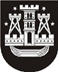 KLAIPĖDOS MIESTO SAVIVALDYBĖS TARYBASPRENDIMASDĖL BĮ KLAIPĖDOS MIESTO SPORTO BAZIŲ VALDYMO CENTRO SPORTO AIKŠTYNŲ TEIKIAMŲ ATLYGINTINŲ PASLAUGŲ KAINŲ NUSTATYMO2021 m. liepos 22 d. Nr. T2-175KlaipėdaVadovaudamasi Lietuvos Respublikos vietos savivaldos įstatymo 16 straipsnio 2 dalies 37 punktu, Klaipėdos miesto savivaldybės taryba nusprendžia:1. Nustatyti BĮ Klaipėdos miesto sporto bazių valdymo centro sporto aikštynų teikiamų atlygintinų paslaugų kainas (priedas).2. Skelbti šį sprendimą Teisės aktų registre ir Klaipėdos miesto savivaldybės interneto svetainėje.Savivaldybės merasVytautas Grubliauskas